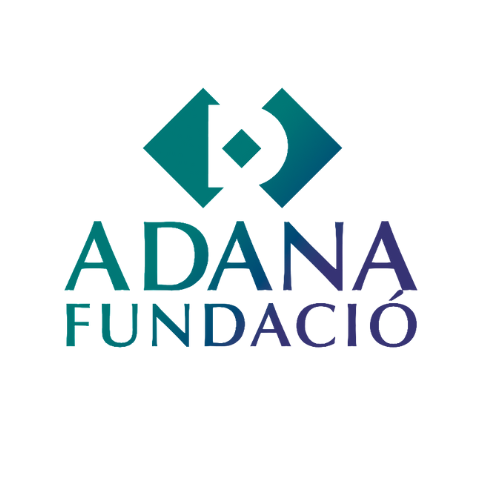 INSCRIPCIÓN CAMPUS NÁUTICO DE VERANO. DEL 8 AL 12 JULIO 2024   DATOS PERSONALES DEL JOVEN:DATOS PERSONALES DEL PADRE-MADRE:PERSONA QUE TRAERÁ AL JOVEN:PERSONA QUE RECOGERÁ AL JOVEN:DATOS MÉDICOS:ALIMENTACIÓN:DOCUMENTACIÓN NECESARIA PARA REALIZAR LA INSCRIPCIÓN:FORMA DE PAGO:Es necesario consultar la disponibilidad de plazas antes de llevar a cabo la inscripción. 93 241 19 79 o cramirez@fundacionadana.orgAUTORIZACIONES:¿Está interesado en formar parte de nuestra base de datos para recibir información que pueda ser de su interés? si es así indique a continuación. (En cualquier momento podrá darse de baja de la lista o cambiar sus preferencias y/o permisos).Sí, deseo formar parte de la lista de FAMILIARES para recibir información, artículos, actividades, noticias,…que como padre/madre/familiar puede ser de mi interés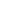 De acuerdo con las disposiciones del Reglamento General de Protección de datos, de mayo de 2016 (en adelante, RGPD), le informamos que sus datos personales, quedan recogidos en un fichero titularidad de Fundació Privada ADANA, con NIF G61377586, y sita en Av. Tibidabo 15 Bajos, 08022 Barcelona. Tratamos la información que nos facilita con el fin de prestarles los servicios de realización de labores educativas y sociales de la Fundación, así como realizar la facturación de estos si fuera necesario. Los datos proporcionados se conservarán mientras se mantenga la relación comercial o durante los años necesarios para cumplir con las obligaciones legales. Los datos no se cederán a terceros salvo en los casos en que exista una obligación legal. Usted tiene derecho a obtener confirmación sobre si en Fundació Privada ADANA estamos tratando sus datos personales por tanto tiene derecho a acceder a sus datos personales, rectificar los datos inexactos o solicitar su supresión cuando los datos ya no sean necesarios. Para ello deberá solicitarlo por E-Mail a info@fundacionadana.org, o bien dirigir una carta certificada a la dirección indicada.Nombre:                                               Apellidos:Edad:                                                                Fecha de nacimiento: Núm. TSI: Nombre:                                            Apellidos: DNI: Calle:                                  Código postal: Población: Teléfono de contacto (poner la persona de contacto para cada uno):                                                         2.                                                           3.             *En el caso de llamar se hará siguiendo el orden. No es necesario rellenar los tres teléfonosCorreo electrónico (en letra mayúscula):*El correo principal que consulten habitualmenteNombre y Apellidos: Teléfono: Nombre y Apellidos:Teléfono: ¿Tiene algún problema médico que crean conveniente destacar? ¿Tomará medicación durante el campus? *necesario adjuntar receta¿Tiene algún diagnóstico? ¿Tomará medicación durante el campus?En caso afirmativo,¿Tiene medicación de rescate?*necesario adjuntar informe y receta (especificando medicamento y dosis)¿Fecha de la última dosis antitetánica?Otras observaciones:*Por ejemplo no sabe nadar, miedos, … o bien cualquier otra información que consideren necesario que sepamos.¿Tiene alguna alergia alimentaria? ¿Sufre algún otro tipo de alergia? Original tarjeta sanitaria que se entregará el día de la salida.Fotocopia cartilla de vacunasInforme diagnóstico y/o trastornos asociados con fecha no superior a un añoPrescripción del médico de toma de fármaco durante el período de Campus Náutico (receta)Comprobante pagoInforme de seguimiento psicológico/psiquiátrico (más actual)Enlace de pago:https://adanatraining.com/producto/campus-nautico-2024/Por un IMPORTE TOTAL DE 430€, 5% de descuento en hermanos aplicado a los dos hermanosES27 - 2100- 0940- 80- 0200192770                              *Indicando en la transferencia el nombre del joven + campusSe establece la posibilidad de dividir el pago en dos mensualidades: 215€ hasta el 30 de abril y 215€ hasta el 31 de mayo. Cupón para realizar el pago fraccionado: MITAD Se aceptan pagos hasta cubrir plazasSr./Sra _________________________________________________ con DNI o pasaporte _________________ como padre/madre/tutor- a del joven ____________________________________autorizo a los profesionales de Fundación Privada Adana a administrarle la medicación establecida por el médico durante el Campus de Adana los días del 10 al 14 de julio de 2023.Hago extensiva esta autorización a las decisiones médico quirúrgicas que fuesen necesario adoptar, en caso de extrema urgencia, bajo la pertinente dirección facultativa y doy fe que todo lo escrito anteriormente es cierto y correcto.Os pedimos también que nos informen en caso de que su hijo / a sea alérgico a algún tipo de medicamento o alimento Tipo de alergia: _________________________________________Barcelona, a _______________de ________________________	de 2024.Firma del padre, madre o tutor/a.Autorizo que mi hijo-a reciba pequeñas curas y medicamentos como; analgésicos, antipiréticos y antiinflamatorios, de formulación infantil y que se administran sin receta.Barcelona, a _________________de ____________________de 2024.Firma del padre, madre o tutor/a.Certifico a través de mi firma la autenticidad de todos los datos que aparecen en este documento. Así mismo, en caso de no manifestar expresamente lo contrario, doy mi conformidad para poder realizar y utilizar material gráfico, plástico, audiovisual y fotográfico de las actividades en las que participe mi hijo-a.Barcelona, a ________de_________________________ de 2024.Firma del padre, madre o tutor/a.